Visitando: Paseo por la Ciudad de México, Zonas Arqueológicas de Templo Mayor, Cuicuilco, Tlatelolco y Xochicalco, basílica de Guadalupe, Parroquia de Santa María Tulpetlac, Visita gastronómica al mercado Roma, Grutas de Cacahuamilpa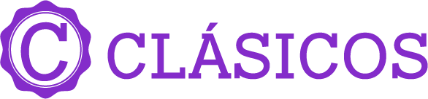 Duración: 6 días	Salidas compartidas y privadas: Diario (excepto domingo)Mínimo 2 personasDÍA 01.		CDMX. Recepción en el aeropuerto o terminal de autobuses de la Ciudad de México. Traslado al hotel y tiempo libre. Alojamiento.DIA 02. 		CDMX – PASEO POR LA CIUDAD DE MÉXICO – ZONA ARQUEOLÓGICA TEMPLO MAYOR Y CUICUILCO (MAR-DOM) Pasaremos por usted al lobby de su hotel, aproximadamente a las 09:00 a.m, iniciamos el recorrido de ciudad, por la reconocida Avenida Reforma en donde se encuentran puntos de interés como: La Diana Cazadora y el Ángel de la Independencia. Continuaremos hasta llegar a Avenida Juárez en donde se ubica el Hemiciclo a Juárez, la Alameda central y el monumental Palacio de Bellas Artes (vista panorámica). Seguiremos rumbo a la Plaza de la Constitución, mejor conocida como la plancha del Zócalo capitalino en donde se encuentra la Catedral Metropolitana y el Palacio Nacional en el cual, si las autoridades lo permiten, tendremos acceso a sus jardines y podremos apreciar los murales de Diego Rivera. Ahí mismo, conoceremos más a detalle el Templo Mayor, que fuera el centro de la vida política y religiosa de la sociedad mexica. El recinto, albergaba no sólo el templo doble dedicado a Tláloc y Huitzilopochtli, el cual puede ser admirado hoy en día. También estaban ahí la llamada Casa de las Águilas, el Templo de Ehécatl, el Tzompantli, el Juego de Pelota y el Calmécac, entre otras edificaciones. Después continuaremos hacia el sur de la Ciudad, donde se encuentra la zona arqueológica de Cuicuilco, “lugar donde se hacen cantos y danzas”, se ha ubicado en la etapa Protourbana de las sociedades mesoamericanas, es decir en un momento previo a la plena urbanización de los asentamientos, fenómeno que estaría representado por el surgimiento de la ciudad de Teotihuacán al norte de la Cuenca de México, visitaremos el Gran Basamento Circular. Regreso a su hotel. Alojamiento.DIA 03.		CDMX – ZONA ARQUEOLÓGICA DE TLATELOLCO, BASÍLICA DE GUADALUPE Y PARROQUIA DE SANTA MARÍA TULPETLAC (MAR-DOM)  A la hora prevista, visita panorámica de la zona arqueológica Tlatelolco, donde se han encontrado restos de la ciudad-estado precolombina del mismo nombre. Tiene su centro en la Plaza de las Tres Culturas: a un lado de la plaza se encuentra este sitio excavado de Tlatelolco, en un segundo se encuentra la escuela europea de educación superior más antigua de América llamada Colegio de Santa Cruz de Tlatelolco y en el tercero se encuentra un moderno complejo de oficinas de mediados del siglo XX. Continuamos a la Basílica de Guadalupe, el centro de peregrinaje más importante de México, el santuario Mariano más importante del continente americano y uno de los lugares más visitados en el mundo católico, donde podremos admirar la imagen original de la Virgen de Guadalupe y tendremos tiempo para tomar misa. Más tarde, en Santa María Tulpetlac, visitaremos a “Nuestra Madre Tonantzin y a Juan Diego Cuauhtliztatzin. Regreso a su hotel. Alojamiento.DIA 04.		CIUDAD DE MEXICO – ZONA ARQUELÓGICA DE XOCHICALCO – PARQUE NACIONAL GRUTAS DE CACAHUAMILPA (DIARIO) Nos dirigiremos a la zona sur del estado de Morelos, para ir hacia la zona arqueológica de Xochicalco, significa “en el lugar de la casa de las flores”, es un ejemplo de la época conocida como Epiclásico (700-900 d. C.) caracterizado por el surgimiento de ciudades en el centro de México tras el declive de la urbe teotihuacana y el vacío de poder dejado por ésta. Tiene estructuras formidables como el Juego de Pelota, la Pirámide de la Serpiente Emplumada o de Quetzalcóatl, con unos relieves de un gran refinamiento, o el Observatorio o Cueva de los Astrónomos desde donde se puede admirar el equinoccio de primavera. El sitio donde está enclavado es maravilloso, sobre un cerro, lo cual permitía la defensa y hoy ofrece una vista espectacular. Continuaremos a las Grutas de Cacahuamilpa, ubicadas en la Sierra Madre del Sur, al norte del estado de Guerrero, consideradas entre las más impresionantes del mundo y guardan en su interior, una interminable serie de caprichosas figuras que causan la admiración de todos los visitantes. Regreso a la Ciudad de México. Alojamiento.DIA 05.		CIUDAD DE MEXICO – VISITA GASTRONÓMICA AL MERCADO ROMA.  (VIE-DOM) A las 12:00 horas, cita en punto de encuentro (Zona Centro CDMX) para dirigirnos a una de las colonias más populares y emblemáticas de la Ciudad de México, tendremos degustaciones en 5 lugares diferentes y probaremos tacos, comida y café mexicano, mezcal y los famosos tamales (No incluye bebidas) Al finalizar, regreso al punto de encuentro.DÍA 06. 	CIUDAD DE MEXICO  Desayuno en el hotel. A la hora prevista, traslado al aeropuerto o terminal de autobuses de la Ciudad de México. Fin de los servicios.INCLUYE:Traslado aeropuerto – hotel – aeropuerto en servicio compartido, con capacidad controlada y vehículos previamente sanitizados  5 noches de alojamientoDesayuno de acuerdo con el hotel para adultos (excepto hotel city centro CDMX)Transportación terrestre para las visitas en servicio compartidoPaseo por la Ciudad de México  Visita al Parque Nacional Grutas de CacahuamilpaVisita a las Zonas Arqueológicas Templo Mayor, Cuicuilco, Tlatelolco, y XochicalcoVisita a la basílica de Guadalupe y Parroquia de Santa María Visita gastronómica al Mercado RomaTodas las entradas a parques y monumentos descritos en el itinerarioConductor - guía para los tours mencionadosImpuestosNO INCLUYE:Boletos aéreos o de autobúsServicios, excursiones o comidas no especificadas Propinas a camaristas, botones, guías, choferes, gastos personalesIMPORTANTE:Se reserva el derecho de modificar el orden de los tours dentro de un paquete, además de cambiar el orden de las visitas dentro de un tour, por cuestiones de operación internas o por fuerza mayor.A su llegada se le indicarán los horarios de pick up previos a las actividades marcadas en itinerario, esto dependerá de la ubicación del hotel, ya que los tours y traslados son en servicio compartido. Se sugiere llevar a los recorridos: bloqueador sola, lentes de sol, ropa fresca y calzado cómodo y efectivo para compras en caso de que requieran algún suvenir en los lugares a visitar.TENEMOS OPCIONES DE TRANSPORTACIÓN EN VEHICULO COMPARTIDO O PRIVADO DESDE TOLUCA, GUADALAJARA, CDMX,  FAVOR DE CONSULTAR PRECIOS.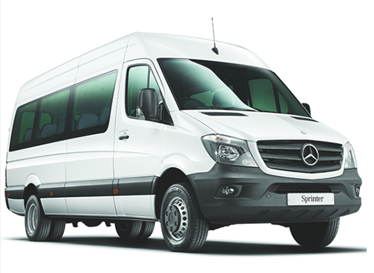 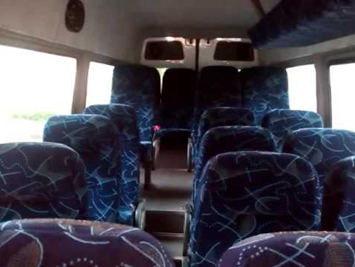 HOTELES PREVISTOS O SIMILARESHOTELES PREVISTOS O SIMILARESHOTELES PREVISTOS O SIMILARESZONA DE REFORMAZONA DE REFORMAZONA DE REFORMACIUDADHOTELCATCDMXHOTEL SEVILLA PALACE TCDMXCITY EXPRESS EBC REFORMA / HOTEL GALERIA PLAZAPCDMXSHERATON MÉXICO CITY MARÍA ISABEL SZONA CENTRO CDMXCITY CENTRO CDMXPPRECIO POR PERSONA EN MXN (MINIMO 2 PERSONAS) PRECIO POR PERSONA EN MXN (MINIMO 2 PERSONAS) PRECIO POR PERSONA EN MXN (MINIMO 2 PERSONAS) PRECIO POR PERSONA EN MXN (MINIMO 2 PERSONAS) PRECIO POR PERSONA EN MXN (MINIMO 2 PERSONAS) PRECIO POR PERSONA EN MXN (MINIMO 2 PERSONAS) SERVICIOS TERRESTRES EXCLUSIVAMENTESERVICIOS TERRESTRES EXCLUSIVAMENTESERVICIOS TERRESTRES EXCLUSIVAMENTESERVICIOS TERRESTRES EXCLUSIVAMENTESERVICIOS TERRESTRES EXCLUSIVAMENTESERVICIOS TERRESTRES EXCLUSIVAMENTEZONA REFORMAZONA REFORMAZONA REFORMAZONA REFORMAZONA REFORMAZONA REFORMADBLTPLSGLMNRHOTEL SEVILLA PALACE16619158062221911019CITY EXPRESS EBC REFORMA / HOTEL GALERIA PLAZA / CITY EXPRESS PLUS REFORMA EL ANGEL18180172602278011019SHERATON MÉXICO CITY MARIA ISABEL LLEGANDO EN VIERNES* CONSULTAR SUPLEMENTO LLEGANDO DE LUN-JUE2022619015301658885ZONA CENTROZONA CENTROZONA CENTROZONA CENTROZONA CENTROZONA CENTRODBLTPLSGLMNRHOTEL CITY CENTRO CDMX1597514250215258885APLICA SUPLEMENTO EN TEMPORADA ALTA, SEMANA SANTA, PASCUA, VERANO, NAVIDAD, FIN DE AÑO, PUENTES Y DÍAS FESTIVOSAPLICA SUPLEMENTO EN TEMPORADA ALTA, SEMANA SANTA, PASCUA, VERANO, NAVIDAD, FIN DE AÑO, PUENTES Y DÍAS FESTIVOSAPLICA SUPLEMENTO EN TEMPORADA ALTA, SEMANA SANTA, PASCUA, VERANO, NAVIDAD, FIN DE AÑO, PUENTES Y DÍAS FESTIVOSAPLICA SUPLEMENTO EN TEMPORADA ALTA, SEMANA SANTA, PASCUA, VERANO, NAVIDAD, FIN DE AÑO, PUENTES Y DÍAS FESTIVOSAPLICA SUPLEMENTO EN TEMPORADA ALTA, SEMANA SANTA, PASCUA, VERANO, NAVIDAD, FIN DE AÑO, PUENTES Y DÍAS FESTIVOSAPLICA SUPLEMENTO EN TEMPORADA ALTA, SEMANA SANTA, PASCUA, VERANO, NAVIDAD, FIN DE AÑO, PUENTES Y DÍAS FESTIVOSTARIFAS SUJETAS A CAMBIOS Y A DISPONIBILIDAD LIMITADA SIN PREVIO AVISO TARIFAS SUJETAS A CAMBIOS Y A DISPONIBILIDAD LIMITADA SIN PREVIO AVISO TARIFAS SUJETAS A CAMBIOS Y A DISPONIBILIDAD LIMITADA SIN PREVIO AVISO TARIFAS SUJETAS A CAMBIOS Y A DISPONIBILIDAD LIMITADA SIN PREVIO AVISO TARIFAS SUJETAS A CAMBIOS Y A DISPONIBILIDAD LIMITADA SIN PREVIO AVISO TARIFAS SUJETAS A CAMBIOS Y A DISPONIBILIDAD LIMITADA SIN PREVIO AVISO MENOR DE 2 A 10 AÑOS COMPARTIENDO HABITACIÓN CON 2 ADULTOS MENOR DE 2 A 10 AÑOS COMPARTIENDO HABITACIÓN CON 2 ADULTOS MENOR DE 2 A 10 AÑOS COMPARTIENDO HABITACIÓN CON 2 ADULTOS MENOR DE 2 A 10 AÑOS COMPARTIENDO HABITACIÓN CON 2 ADULTOS MENOR DE 2 A 10 AÑOS COMPARTIENDO HABITACIÓN CON 2 ADULTOS MENOR DE 2 A 10 AÑOS COMPARTIENDO HABITACIÓN CON 2 ADULTOS VIGENCIA: 13 DE DICIEMBRE DE 2024VIGENCIA: 13 DE DICIEMBRE DE 2024VIGENCIA: 13 DE DICIEMBRE DE 2024VIGENCIA: 13 DE DICIEMBRE DE 2024VIGENCIA: 13 DE DICIEMBRE DE 2024VIGENCIA: 13 DE DICIEMBRE DE 2024